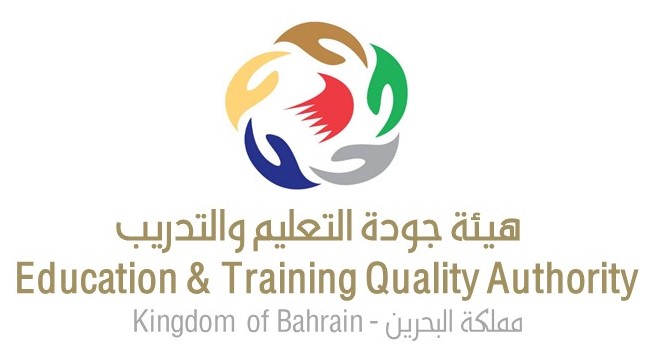 Institutional Listing Application Form Directorate of National Framework OperationsGeneral Directorate of National Qualifications Framework & National ExaminationsInstitutional Listing ApplicationThe National Qualifications Framework (NQF) was established to contribute to education reform in the Kingdom of Bahrain. It has been developed as a single, comprehensive and mandatory qualifications framework that recognises all forms of learning. The NQF’s objective is to assist institutions and stakeholders to form a better understanding of the wide variety of learning and training provisions available in the Kingdom. Thus, the NQF:Provides a stronger basis for the understanding, comparison and recognition of national and foreign qualifications, thereby, improving employers’, parents’ and learners’ understanding of the value of qualifications offered by different institutions;Provides fit-for-purpose qualifications that have stronger linkages with learner needs, labour market needs and the national economy;Increases the accountability of education and training institutions towards maintaining high quality standards of their offerings, fostering mutual trust and recognition between institutions in different sectors; Enhances the value and credibility of qualifications and institutions, which leads to increased opportunities for learners’ mobility and progression within and across vocational and academic sectors; andPromotes the concept of lifelong learning through the promotion of all types of learning, formal, informal and non-formal, and encourages institutions to establish learning pathways between education and training sectors.Institutions are required to be ‘Listed’ in the NQF register prior to submitting their qualifications for placement on the NQF. To process their listing applications, institutions are required to fill in and submit this form, along with supporting materials, to the Directorate of National Framework Operations (DFO) to start the process of Institutional Listing.This application consists of eight sections:The Institutional Listing Evaluation Panel will use the information provided in this application as the basis for the decision to list the institution in the NQF register.Please complete all sections within the form and attach all documentation and supporting material. The institution should refer to the NQF Handbook to become familiar with the Institutional Listing process and requirements.The Institutional Listing Application Form must be signed by the authorised representative of the institution and submitted to the DFO along with supporting materials. The signed application form, all other evidence and documentation should be submitted in electronic format.Please note the following:When submitting the electronic format of this application form, if you wish to submit in PDF format, please make sure it is converted from Word format and not a scanned image.Institution ProfileInstitution ProfileInstitution ProfileInstitution ProfileInstitution ProfileInstitution ProfileInstitution ProfileA. Institution Name in English (as per license)  A. Institution Name in English (as per license)  A. Institution Name in English (as per license)  A. Institution Name in English (as per license)  A. Institution Name in English (as per license)  A. Institution Name in English (as per license)  A. Institution Name in English (as per license)  B. Institution Name in Arabic (as per license)  B. Institution Name in Arabic (as per license)  B. Institution Name in Arabic (as per license)  B. Institution Name in Arabic (as per license)  B. Institution Name in Arabic (as per license)  B. Institution Name in Arabic (as per license)  B. Institution Name in Arabic (as per license)  Institution Background (provide supporting material including the institution organisation structure)Institution Background (provide supporting material including the institution organisation structure)Institution Background (provide supporting material including the institution organisation structure)Institution Background (provide supporting material including the institution organisation structure)Institution Background (provide supporting material including the institution organisation structure)Institution Background (provide supporting material including the institution organisation structure)Institution Background (provide supporting material including the institution organisation structure)[you may refer to the institution’s history, vision, mission, provision, business, number of learners, etc.][you may refer to the institution’s history, vision, mission, provision, business, number of learners, etc.][you may refer to the institution’s history, vision, mission, provision, business, number of learners, etc.][you may refer to the institution’s history, vision, mission, provision, business, number of learners, etc.][you may refer to the institution’s history, vision, mission, provision, business, number of learners, etc.][you may refer to the institution’s history, vision, mission, provision, business, number of learners, etc.][you may refer to the institution’s history, vision, mission, provision, business, number of learners, etc.]The institution is regulated by the following body(s):The institution is regulated by the following body(s):The institution is regulated by the following body(s):The institution is regulated by the following body(s):The institution is regulated by the following body(s):The institution is regulated by the following body(s):The institution is regulated by the following body(s):Ministry of Education (MoE)Ministry of Education (MoE)Ministry of Education (MoE)Higher Education Council (HEC) Higher Education Council (HEC) Ministry of Labour and Social Development (MLSD)Ministry of Labour and Social Development (MLSD)Ministry of Labour and Social Development (MLSD)Ministry of Labour and Social Development (MLSD)Ministry of Labour and Social Development (MLSD)Ministry of Labour and Social Development (MLSD)Other, specifyOther, specifySpecify:Specify:Specify:Specify:The institution is licensed by the following body(s):The institution is licensed by the following body(s):The institution is licensed by the following body(s):The institution is licensed by the following body(s):The institution is licensed by the following body(s):The institution is licensed by the following body(s):The institution is licensed by the following body(s):Ministry of Education (MoE)Ministry of Education (MoE)Higher Education Council (HEC)Ministry of Labour and Social Development (MLSD)Ministry of Labour and Social Development (MLSD)Ministry of Labour and Social Development (MLSD)Ministry of Labour and Social Development (MLSD)Ministry of Labour and Social Development (MLSD)Ministry of Labour and Social Development (MLSD)Other, specifyOther, specifyInstitution Approval Number (Provide institution’s approval documents ‘license’)Institution Approval Number (Provide institution’s approval documents ‘license’)Institution Approval Number (Provide institution’s approval documents ‘license’)Institution Approval Number (Provide institution’s approval documents ‘license’)Institution Approval Number (Provide institution’s approval documents ‘license’)Institution Approval Number (Provide institution’s approval documents ‘license’)Institution Approval Number (Provide institution’s approval documents ‘license’)Issue Date Issue Date dd/mm/yyyyExpiry DateExpiry Datedd/mm/yyyydd/mm/yyyySelect which of the following best describes your institution:Select which of the following best describes your institution:Select which of the following best describes your institution:Select which of the following best describes your institution:Select which of the following best describes your institution:Select which of the following best describes your institution:Select which of the following best describes your institution:Select which of the following best describes your institution:Select which of the following best describes your institution:Select which of the following best describes your institution:Select which of the following best describes your institution:Select which of the following best describes your institution:Select which of the following best describes your institution:Select which of the following best describes your institution:Ministry  Ministry  Ministry  Ministry  Ministry  Ministry  Ministry  Ministry  PolytechnicPolytechnicPolytechnicPolytechnicUniversity University University University University University University University Training instituteTraining instituteTraining instituteTraining instituteCollege College College College College College College College SchoolSchoolSchoolSchoolOther, specifyOther, specifyOther, specifyOther, specifyOther, specifyOther, specifyThe institution is:The institution is:The institution is:The institution is:The institution is:The institution is:The institution is:The institution is:The institution is:The institution is:The institution is:The institution is:The institution is:The institution is:primarily dedicated to education primarily dedicated to education primarily dedicated to education primarily dedicated to education primarily dedicated to education primarily dedicated to education primarily dedicated to education primarily dedicated to trainingprimarily dedicated to trainingprimarily dedicated to trainingprimarily dedicated to trainingtraining and/or education are not the primary functions of the institutiontraining and/or education are not the primary functions of the institutiontraining and/or education are not the primary functions of the institutiontraining and/or education are not the primary functions of the institutiontraining and/or education are not the primary functions of the institutiontraining and/or education are not the primary functions of the institutiontraining and/or education are not the primary functions of the institutiontraining and/or education are not the primary functions of the institutiontraining and/or education are not the primary functions of the institutiontraining and/or education are not the primary functions of the institutiontraining and/or education are not the primary functions of the institutiontraining and/or education are not the primary functions of the institutiontraining and/or education are not the primary functions of the institutionother, specifyother, specifyother, specifyother, specifyother, specifyother, specifyThe institution provides qualifications in the following field(s):The institution provides qualifications in the following field(s):The institution provides qualifications in the following field(s):The institution provides qualifications in the following field(s):The institution provides qualifications in the following field(s):The institution provides qualifications in the following field(s):The institution provides qualifications in the following field(s):The institution provides qualifications in the following field(s):The institution provides qualifications in the following field(s):The institution provides qualifications in the following field(s):The institution provides qualifications in the following field(s):The institution provides qualifications in the following field(s):The institution provides qualifications in the following field(s):The institution provides qualifications in the following field(s):Basic Programmes and QualificationsBasic Programmes and QualificationsBasic Programmes and QualificationsLawLawLawLawLawForestryForestryLiteracy and NumeracyLiteracy and NumeracyLiteracy and NumeracyBiological and Related SciencesBiological and Related SciencesBiological and Related SciencesBiological and Related SciencesBiological and Related SciencesFisheriesFisheriesPersonal Skills and DevelopmentPersonal Skills and DevelopmentPersonal Skills and DevelopmentEnvironmentEnvironmentEnvironmentEnvironmentEnvironmentVeterinaryVeterinaryEducationEducationEducationPhysical SciencesPhysical SciencesPhysical SciencesPhysical SciencesPhysical SciencesHealthHealthArtsArtsArtsMathematics and StatisticsMathematics and StatisticsMathematics and StatisticsMathematics and StatisticsMathematics and StatisticsWelfareWelfareHumanities(except languages)Humanities(except languages)Humanities(except languages)Information and Communication TechnologiesInformation and Communication TechnologiesInformation and Communication TechnologiesInformation and Communication TechnologiesInformation and Communication TechnologiesPersonal servicesPersonal servicesLanguagesLanguagesLanguagesEngineering and Engineering TradesEngineering and Engineering TradesEngineering and Engineering TradesEngineering and Engineering TradesEngineering and Engineering TradesHygiene and Occupational Health ServicesHygiene and Occupational Health ServicesSocial and Behavioural SciencesSocial and Behavioural SciencesSocial and Behavioural SciencesManufacturing and ProcessingManufacturing and ProcessingManufacturing and ProcessingManufacturing and ProcessingManufacturing and ProcessingSecurity ServicesSecurity ServicesJournalism and InformationJournalism and InformationJournalism and InformationArchitecture and ConstructionArchitecture and ConstructionArchitecture and ConstructionArchitecture and ConstructionArchitecture and ConstructionTransport ServicesTransport ServicesBusiness and AdministrationBusiness and AdministrationBusiness and AdministrationAgricultureAgricultureAgricultureAgricultureAgricultureOthers (                              )Others (                              )Institution’s DetailsInstitution’s DetailsInstitution’s DetailsInstitution’s DetailsInstitution’s DetailsInstitution’s DetailsInstitution’s DetailsInstitution’s DetailsInstitution’s DetailsInstitution’s DetailsInstitution’s DetailsInstitution’s DetailsInstitution’s DetailsInstitution’s DetailsBuildingBuildingRoadRoadBlockBlockBlockAreaWebsiteWebsiteContact NumberContact NumberEmailEmailEmailHead of InstitutionHead of InstitutionHead of InstitutionHead of InstitutionNamePositionContact NumberEmailHead of Quality AssuranceHead of Quality AssuranceHead of Quality AssuranceHead of Quality AssuranceNamePositionContact NumberEmailKindly provide the information mentioned in sections (1.9, 1.10 and 1.11) for each of the institution’s branches (if any)Quality Assurance SystemQuality Assurance System2.1 Quality Assurance System OverviewDescribe briefly the institution’s quality assurance system (Provide the structure of the quality assurance department).2.1 Quality Assurance System OverviewDescribe briefly the institution’s quality assurance system (Provide the structure of the quality assurance department).2.2 Last Institution Quality Assurance Review (where applicable)State the details of the latest external reviews (body, date, final results).2.2 Last Institution Quality Assurance Review (where applicable)State the details of the latest external reviews (body, date, final results).Standard 1: Access, Transfer, and Progression Standard 1: Access, Transfer, and Progression Indicator 1.1: Access and Admission Indicator 1.1: Access and Admission Description Reference Number of Supporting MaterialsIndicator 1.2: Credit Accumulation Indicator 1.2: Credit Accumulation DescriptionReference Number of Supporting MaterialsIndicator 1.3: Internal and External Credit Transfer Indicator 1.3: Internal and External Credit Transfer DescriptionReference Number of Supporting MaterialsIndicator 1.4: Career Progression and Learning Pathways Indicator 1.4: Career Progression and Learning Pathways DescriptionReference Number of Supporting MaterialsIndicator 1.5:  Recognition of Prior Learning (RPL)(in accordance with current education and training regulations)Indicator 1.5:  Recognition of Prior Learning (RPL)(in accordance with current education and training regulations)Description Reference Number of Supporting MaterialsIndicator 1.6:  Appeal Against Access and Transfer Indicator 1.6:  Appeal Against Access and Transfer Description Reference Number of Supporting MaterialsStandard 2: Qualification Development, Approval and Review Standard 2: Qualification Development, Approval and Review Indicator 2.1: Justification of Need Indicator 2.1: Justification of Need DescriptionReference Number of Supporting MaterialsIndicator 2.2: Qualification Design Indicator 2.2: Qualification Design DescriptionReference Number of Supporting MaterialsIndicator 2.3: Qualification Compliance Indicator 2.3: Qualification Compliance DescriptionReference Number of Supporting MaterialsIndicator 2.4: Learning Recourses and Learners’ SupportIndicator 2.4: Learning Recourses and Learners’ SupportDescriptionReference Number of Supporting MaterialsIndicator 2.5: Qualification Internal Approval Indicator 2.5: Qualification Internal Approval DescriptionReference Number of Supporting MaterialsIndicator 2.6: Qualification Internal and External Evaluation and Review Indicator 2.6: Qualification Internal and External Evaluation and Review DescriptionReference Number of Supporting MaterialsStandard 3: Assessment Design and Moderation  Standard 3: Assessment Design and Moderation  Indicator 3.1: Assessment Design Indicator 3.1: Assessment Design DescriptionReference Number of Supporting MaterialsIndicator 3.2: Internal and External Verification and Moderation of Assessment Indicator 3.2: Internal and External Verification and Moderation of Assessment DescriptionReference Number of Supporting MaterialsIndicator 3.3: Marking Criteria Indicator 3.3: Marking Criteria DescriptionReference Number of Supporting MaterialsIndicator 3.4: Measuring the Achievement of Learning Outcomes  Indicator 3.4: Measuring the Achievement of Learning Outcomes  DescriptionReference Number of Supporting MaterialsIndicator 3.5: Feedback to Learners  Indicator 3.5: Feedback to Learners  DescriptionReference Number of Supporting MaterialsIndicator 3.6: Approval of Assessment ResultsIndicator 3.6: Approval of Assessment ResultsDescriptionReference Number of Supporting MaterialsIndicator 3.7: Appeal Against Assessment ResultsIndicator 3.7: Appeal Against Assessment ResultsDescriptionReference Number of Supporting MaterialsIndicator 3.8: Integrity of Assessment   Indicator 3.8: Integrity of Assessment   DescriptionReference Number of Supporting MaterialsIndicator 3.9: Security of Assessment Documents and RecordsIndicator 3.9: Security of Assessment Documents and RecordsDescriptionReference Number of Supporting MaterialsStandard 4: Certification Standard 4: Certification Indicator 4.1: Certificate IssuanceIndicator 4.1: Certificate IssuanceDescriptionReference Number of Supporting MaterialsIndicator 4.2: Certificate Authentication Indicator 4.2: Certificate Authentication DescriptionReference Number of Supporting MaterialsIndicator 4.3: Records of Certification Indicator 4.3: Records of Certification DescriptionReference Number of Supporting MaterialsStandard 5: Sustainability and Continuous Quality ImprovementStandard 5: Sustainability and Continuous Quality ImprovementIndicator 5.1: Institution Quality Assurance System Indicator 5.1: Institution Quality Assurance System DescriptionReference Number of Supporting MaterialsIndicator 5.2: Continuous Improvement of Institution Quality Assurance System Indicator 5.2: Continuous Improvement of Institution Quality Assurance System DescriptionReference Number of Supporting MaterialsIndicator 5.3: Risk and Crisis ManagementIndicator 5.3: Risk and Crisis ManagementDescriptionReference Number of Supporting Materials Details of the contact person responsible for this application Details of the contact person responsible for this applicationNamePosition Contact NumberEmail Authorised representative Name Position TitleSignature Date9. Completeness and Clarity ChecklistThe following checklist is used to ensure the completeness and clarity of the Institutional Listing Application before submitting it to the Directorate of National Framework Operation (DFO) at BQA.Institutional Listing ApplicationInstitutional Listing ApplicationInstitutional Listing ApplicationStandard 1: Access, Transfer, and ProgressionStandard 1: Access, Transfer, and ProgressionStandard 1: Access, Transfer, and ProgressionIndicator AvailableAvailableIndicator YesNoIndicator 1.1. Access and AdmissionIndicator 1.1. Access and AdmissionIndicator 1.1. Access and AdmissionFormal arrangements in place, including:Roles and responsibilitiesProcess timeframeGeneral access and admission requirements/ criteriaSpecial needs considerationSample qualification-specific admission requirements/ criteria, if availableTransparency ensuredForms (Registration)Indicator 1.2. Credit Accumulation	Indicator 1.2. Credit Accumulation	Indicator 1.2. Credit Accumulation	Formal arrangements in place, including: 	Roles and responsibilitiesProcess timeframeCredit system usedAccumulated Credit documentation (based on learning outcomes (LOs) achievement)Documentation template (i.e., transcript, forms)	Indicator 1.3. Internal and External Credit Transfer	Indicator 1.3. Internal and External Credit Transfer	Indicator 1.3. Internal and External Credit Transfer	Formal arrangements in place, including: 	Roles and responsibilitiesProcess stages & timeframeRequirements/ criteria (max and min credit and grades)Transparency ensuredForms used (transfer)Sample credit transfer case, if available	Indicator 1.4. Career Progression and Learning Pathways	Indicator 1.4. Career Progression and Learning Pathways	Indicator 1.4. Career Progression and Learning Pathways	Formal arrangements in place, including:	Roles and responsibilitiesCareer counselling and support Transparency ensuredIndicator 1.5. Recognition of Prior Learning (RPL)	Indicator 1.5. Recognition of Prior Learning (RPL)	Indicator 1.5. Recognition of Prior Learning (RPL)	Formal arrangements in place, including: 	Roles and responsibilitiesRequirements/ CriteriaProcess stages & timeframeTransparency ensuredForms (RPL), if available Sample of RPL case, if availableIndicator 1.6. Appeal Against Access and Transfer	Indicator 1.6. Appeal Against Access and Transfer	Indicator 1.6. Appeal Against Access and Transfer	Formal arrangements in place, including:	Roles and responsibilities Process stages & timeframeForms used for appealTransparency ensuredSample appeal against access/ transfer case, if available Standard 2: Qualification Development, Approval and ReviewStandard 2: Qualification Development, Approval and ReviewStandard 2: Qualification Development, Approval and ReviewIndicatorAvailableAvailableIndicatorYesNo Indicator 2.1 Justification of Need	Indicator 2.1 Justification of Need	Indicator 2.1 Justification of Need	Formal arrangements in place, including:Roles and responsibilitiesProcess stages & timeframe (including action planning the findings)Samples of reports/ surveysIndicator 2.2. Qualification Design	Indicator 2.2. Qualification Design	Indicator 2.2. Qualification Design	Formal arrangements in place, including:  Roles and responsibilitiesProcess stages & timeframeDesign criteriaBenchmarking/ external expert involvement (if any)Indicator 2.3. Qualification ComplianceIndicator 2.3. Qualification ComplianceIndicator 2.3. Qualification ComplianceValid Approval (i.e., license/ decree/ internal approval) Formal arrangements in place, including:Roles and responsibilitiesProcess stages & timeframeMapping and confirmation (including the composition of the panels)Indicator 2.4. Learning Resources and Learners’ Support	Indicator 2.4. Learning Resources and Learners’ Support	Indicator 2.4. Learning Resources and Learners’ Support	Formal arrangements in place, including: 	Roles and responsibilitiesProcess stages & timeframe (at qualification design and delivery stages) Type of resources and supports available to learnersForms (recourses identification/tracking)Indicator 2.5. Qualification Internal Approval	Indicator 2.5. Qualification Internal Approval	Indicator 2.5. Qualification Internal Approval	Formal arrangements in place, including: 	Roles and responsibilitiesProcess stages & timeframe (including the final approval)Requirement/ criteria Forms (approval)Indicator 2.6. Qualification Internal and External Evaluation and Review	Indicator 2.6. Qualification Internal and External Evaluation and Review	Indicator 2.6. Qualification Internal and External Evaluation and Review	Formal arrangements in place, including: 	Roles and responsibilitiesReview criteriaProcess stages & timeframe (including action planning the findings)Forms (i.e., reports/ surveys)Standard 3: Assessment Design and Moderation	Standard 3: Assessment Design and Moderation	Standard 3: Assessment Design and Moderation	IndicatorAvailableAvailableIndicatorYesNoIndicator 3.1. Assessment Design	Indicator 3.1. Assessment Design	Indicator 3.1. Assessment Design	Formal arrangements in place, including: 	 	Roles and responsibilitiesAssessment design criteria (including coverage of LOs)Process stages & timeframeTransparency ensured (assessment to LOs mapping)Forms (assessment design)Indicator 3.2. Internal and External Verification and Moderation of Assessment	Indicator 3.2. Internal and External Verification and Moderation of Assessment	Indicator 3.2. Internal and External Verification and Moderation of Assessment	VerificationVerificationVerificationFormal arrangements	 in place, including: 	Roles and responsibilities/ selection criteriaType of assessment coveredCriteria (including coverage of LO)Process stages & timeframeForms (verification)Moderation of ResultsModeration of ResultsModeration of ResultsFormal arrangements	 in place, including:  Roles and responsibilities/ selection criteriaType of assessment coveredCriteria (including sampling methods, if any)Process stages & timeframeForms (moderation)Indicator 3.3. Marking Criteria	Indicator 3.3. Marking Criteria	Indicator 3.3. Marking Criteria	Formal arrangements in place, including:	Roles and responsibilitiesRequirements/ criteriaProcess stages & timeframeTransparency ensuredSamples (rubrics, answer keys, assessment description)Indicator 3.4. Measuring the Achievement of Learning Outcomes	Indicator 3.4. Measuring the Achievement of Learning Outcomes	Indicator 3.4. Measuring the Achievement of Learning Outcomes	Formal arrangements in place, including:Roles and responsibilitiesRequirements/ criteria (including the threshold of los achievement)Process stages & timeframeImprovement actionsForms (matrices, rubrics, or other tools)Indicator 3.5. Feedback to Learners	Indicator 3.5. Feedback to Learners	Indicator 3.5. Feedback to Learners	Formal arrangements in place, including:		Timely and constructive feedback Feedback samplesIndicator 3.6. Approval of Assessment ResultsIndicator 3.6. Approval of Assessment ResultsIndicator 3.6. Approval of Assessment ResultsFormal arrangements in place, including: 	Roles and responsibilitiesProcess stages & timeframe (including the final approval)Requirements/ criteriaForms (approval)Indicator 3.7. Appeal Against Assessment ResultsIndicator 3.7. Appeal Against Assessment ResultsIndicator 3.7. Appeal Against Assessment ResultsFormal arrangements in place, including:	Roles and responsibilities Process stages & timeframeForms (appeal)Transparency ensuredAppeal samples, if availableIndicator 3.8. Integrity of AssessmentIndicator 3.8. Integrity of AssessmentIndicator 3.8. Integrity of AssessmentFormal arrangements in place (for online and in person assessment), including:	Plagiarism (detection tool, similarity %)Academic misconductInvigilation arrangementsRoles and responsibilitiesActions and penaltiesSamples of plagiarism and/or misconduct casesIndicator 3.9. Learners with Special NeedsIndicator 3.9. Learners with Special NeedsIndicator 3.9. Learners with Special NeedsFormal arrangements in place for hardcopy and softcopy documents), including:Document and record keepingBack-Up arrangementsAuthorizations (access log)Retention periodStandard 4: Assessment Design and ModerationStandard 4: Assessment Design and ModerationStandard 4: Assessment Design and ModerationIndicatorAvailableAvailableIndicatorYesNo Indicator 4.1. Certificate Issuance	Indicator 4.1. Certificate Issuance	Indicator 4.1. Certificate Issuance	Formal arrangements in place, including: 	Roles and responsibilitiesCriteria (including achievement of LOs)Statement of NQF Level and Credit (i.e., certificate, transcript)Samples (i.e., certificate, transcript)Indicator 4.2. Certificate Authentication	Indicator 4.2. Certificate Authentication	Indicator 4.2. Certificate Authentication	Formal arrangements in place, including: 	Fraud protection (i.e., special paper, serialization, stamp, seal)Indicator 4.3. Records of Certification	Indicator 4.3. Records of Certification	Indicator 4.3. Records of Certification	Formal arrangements in place (for hardcopy and softcopy of certificates), including: Certificates record keepingBack-Up arrangementsAuthorizations (access log)Retention periodRe-Issuance arrangementsStandard 5: Sustainability and Continuous Quality Improvement	Standard 5: Sustainability and Continuous Quality Improvement	Standard 5: Sustainability and Continuous Quality Improvement	IndicatorAvailableAvailableIndicatorYesNoIndicator 5.1. Institution Quality Assurance SystemIndicator 5.1. Institution Quality Assurance SystemIndicator 5.1. Institution Quality Assurance SystemFormal arrangements in place, including:	Comprehensive quality assurance (QA) system/ unit Scope/ criteria for QA activities Roles and responsibilitiesIndicator 5.2. Continuous Improvement of Institution Quality Assurance SystemIndicator 5.2. Continuous Improvement of Institution Quality Assurance SystemIndicator 5.2. Continuous Improvement of Institution Quality Assurance SystemFormal arrangements in place, including:Review of QA systemRoles and responsibilitiesInformation collection mechanism QA system review timeframeImprovement/ Action PlanSample of Institutional level review along with and action plan. Indicator 5.3. Risk and Crisis Management	Indicator 5.3. Risk and Crisis Management	Indicator 5.3. Risk and Crisis Management	Formal arrangements in place, including:	Risk and crisis management planRoles and responsibilities